配合行政院環境保護署毒物及化學物質局與教育部清查本校「老舊氣體鋼瓶」調查資料表(系所填寫)填表說明：                                                                                          (表格如不足，請自行增列)1.本案係配合行政院環境保護署毒物及化學物質局「大專院校實驗室老舊氣體鋼瓶風險控管計畫」進行調查。2.請各單位確實確認所屬空間(實驗場所、儲存場所、館舍各類空間等)是否存放有老舊氣體鋼瓶(以無法退回原供應商或廠商回收處理者為限)。3.請於108年3月29日(星期五)前填列調查資料表回報教育部，如有老舊氣體鋼瓶者，後續將依實際處置支付所需費用，如單位未落實查核導致相關危害風險產生等，由單位自行負責。單位核章：                              單位主管核章：單位名稱：          大學            系(所)                                                          製表日期：   年    月   日本單位清查所屬空間後：□無發現任何老舊氣體鋼瓶(請單位核章後回傳環安中心) □有發現老舊氣體鋼瓶(請續填下表格及核章後回傳環安中心)編號內含氣體名稱供應商鋼瓶
容積、規格是否為列管毒化物鋼瓶狀況說明(由系所填寫)鋼瓶狀況說明(由系所填寫)鋼瓶狀況說明(由系所填寫)鋼瓶狀況說明(由系所填寫)鋼瓶狀況說明(由系所填寫)鋼瓶狀況說明(由系所填寫)編號內含氣體名稱供應商鋼瓶
容積、規格是否為列管毒化物現行放置地點 
(含位置示意圖)管理人聯絡人瓶身外觀照片(全身)瓶頭閥外觀照片(不同角度至少2張)描述(可複選)備註1□可辨識(         )□不可辨識(如：瓶身無法辨識)1.容積(L)：     
_ _______2.規格：□6米
 (H-128,D-23cm)□1.5米
  (H-93,D-14cm)□0.5米
  (H-66,D-10cm)□其他規格：
       _____□是，毒化物 (列管編號     )□否，一般氣體( CAS NO.     )□未知氣體(請務必拍照提供,並拍攝到鋼瓶編號)(以下為範例)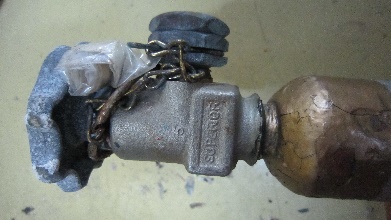 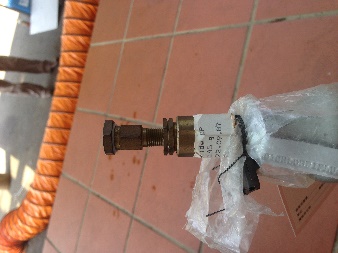 ※瓶身外觀：□有鋼印,批號為       
             □顏色： ○黑色○紅色○綠色 ○白色○黃色○褐色 ○灰色○其他□銹蝕斑駁□其他        ※瓶頭閥外觀：□編號為        □似結晶堵塞□其他        ※鋼瓶大約年份：        ※評估鋼瓶大概壓力(可檢視瓶身資訊)：2□可辨識(         )□不可辨識(如：瓶身無法辨識)1.容積(L)：     
_ _______2.規格：□6米
  (H-128,D-23cm)□1.5米
  (H-93,D-14cm)□0.5米
  (H-66,D-10cm)□其他規格：
       _____□是，毒化物 (列管編號     )□否，一般氣體( CAS NO.     )□未知氣體※瓶身外觀：□有鋼印,批號為       
             □顏色： ○黑色○紅色○綠色 ○白色○黃色○褐色 ○灰色○其他□銹蝕斑駁□其他        ※瓶頭閥外觀：□編號為        □似結晶堵塞□其他        ※鋼瓶大約年份：        ※評估鋼瓶大概壓力(可檢視瓶身資訊)：